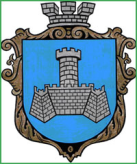 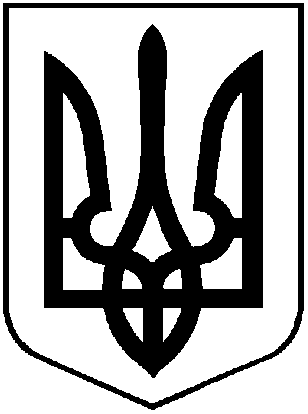 		УКРАЇНА	ВІННИЦЬКОЇ ОБЛАСТІМІСТО ХМІЛЬНИКРОЗПОРЯДЖЕННЯМІСЬКОГО ГОЛОВИвід «12»  березня  2021 р.                                                                                           №110 -рПро підготовку і відзначення 77-ї річниці вигнання окупантів  з міста  Хмільника  та  Хмільницького району 	Відзначаючи всесвітньо-історичне значення Перемоги над нацизмом у Другій світовій війні, з метою вшанування героїчного подвигу воїнів-переможців, виховання у молоді патріотизму і поваги до визволителів рідної землі, керуючись ст. ст. 42, 59 Закону України «Про місцеве самоврядування в Україні»:Затвердити  склад організаційного комітету із підготовки та відзначення   77-ї річниці вигнання окупантів з міста Хмільника та Хмільницького району  (надалі – Оргкомітет) згідно з додатком 1.Затвердити  план заходів із підготовки та відзначення 77-ї річниці вигнання окупантів з міста Хмільника та  Хмільницького району  згідно з                      додатком 2. Затвердити кошторис витрат із підготовки та відзначення 77-ї річниці вигнання окупантів   з міста Хмільника та  Хмільницького району  згідно з додатком 3. Контроль за виконанням цього розпорядження покласти на заступника міського голови з питань діяльності виконавчих органів міської ради Сташка А.В.Міський голова 							Микола ЮРЧИШИН                  С.П.Маташ                 А.В. Сташко                  Ю.С. Цупринюк                  Н.П. Мазур                  Н.А.Буликова Додаток  1до розпорядження міського головивід 12 березня 2021 р. №110-рС К Л А Дорганізаційного комітету з підготовки та відзначення 77-ї річниці вигнання окупантів   з міста Хмільника та   Хмільницького району  Міський голова 							Микола ЮРЧИШИН 	Додаток  2до розпорядження міського головивід 12 березня 2021 р. №110-рПЛАН ЗАХОДІВз підготовки та відзначення 77-ї річниці вигнання окупантів   з міста Хмільника та  Хмільницького району  Упорядкувати пам’ятники, військові поховання, могили героїв-визволителів – учасників Другої світової війни, музеї і кімнати бойової слави в навчальних та позашкільних навчальних закладах, оновити та доповнити експозиції в                      КЗ «Історичний музей м. Хмільника» та КЗ  «Історичний музей імені Василя Порика».КП «Хмільниккомунсервіс», Управління освіти,молоді та спорту міської ради,		КЗ «Історичний музей м. Хмільника»КЗ  «Історичний музей імені Василя Порика»до 18 березня 2021 р.Провести  урочисте покладання квітів  до пам’ятних місць, список  додається.			18 березня 2021 р.Оргкомітет Рекомендувати керівникам релігійних організацій міста провести заупокійні богослужіння у храмах міста, біля пам’ятників, обелісків, на меморіальних комплексах за земляками, які полягли за визволення рідного краю. Оргкомітет                   березень 2021 р. Організувати в КЗ «Бібліотека для дорослих», КЗ "Історичний музей                          м. Хмільника", КЗ  «Історичний музей імені Василя Порика», КЗ «Будинок культури», у бібліотеках загальноосвітніх та професійно-технічних навчальних закладів, лікувально-оздоровчих закладів міста тематичні книжкові виставки  з нагоди відзначення 77-ї річниці вигнання окупантів з міста Хмільника та   Хмільницького району.КЗ " Бібліотека для дорослих»,КЗ «Будинок культури», КЗ "Історичний музей м. Хмільника", КЗ  «Історичний музей імені Василя Порика»,бібліотекарі ЗОШ, професійно-технічних та лікувально-оздоровчі  заклади міста Поінформувати через офіційний веб-сайт міської ради та місцеві друковані ЗМІ про заходи з підготовки та відзначення 77-ї річниці вигнання окупантів з міста Хмільника та   Хмільницького району.Відділ інформаційної діяльності такомунікацій із громадськістю міської ради, структурні підрозділи міської радиберезень 2021 р.Міський голова  		         Микола ЮРЧИШИНДодаток  3до розпорядження міського головивід 12 березня 2021 р. №110-рКОШТОРИС витрат із підготовки та  відзначення 77-ї річниці вигнання окупантів   з міста Хмільника та  Хмільницького району  Міський голова  		Микола ЮРЧИШИН Список  пам’ятних місць для урочистого покладання квітів  з нагоди відзначення 77-ї річниці вигнання окупантів   з міста Хмільника та  Хмільницького району  Обеліск воїнам-героям 71 і 276 стрілецьких дивізій /вул. Столярчука/ Пам’ятник воїнам 18-ї Армії, які звільнили місто Хмільник /с. Широка Гребля/Братська могила і пам’ятник радянським воїнам /привокзальна площа,                   вул. Кошового/Пам’ятний знак жертва розстрілу хмільничан 12 серпня 1941 року                          /вул. Привокзальна/Пам’ятний знак захиснику України Сергію Муравському                              /вул.  С. Муравського/Пам’ятний знак  Героям Небесної Сотні  /вул.  Небесної Сотні/Братська могила і пам’ятник воїнам 18 армії – 2 пам’ятники /вул. Небесної Сотні/Пам’ятник жертвам нацизму  /санаторій «Хмільник»/Єврейські могили  /держлісгосп/ Пам’ятник воїнам-інтернаціоналістам /Площа Перемоги/Меморіал воїнам – хмільничанам, загиблим в роки Другої світової війни /Площа Перемоги/СТАШКОАндрій Володимирович-заступник міського голови з питань діяльності виконавчих органів міської ради, голова ОргкомітетуМАТАШСергій ПетровичЗАГІКА Володимир Михайлович-керуючий справами виконавчого комітету міської ради, заступник голови Оргкомітетузаступник міського голови з питань діяльності виконавчих органів міської радиЦУПРИНЮКЮлія Степанівна -начальник відділу культури і туризму міської ради, секретар ОргкомітетуДЕМ’ЯНЮКАнатолій Якович-директор ДП ТНЗ "Хмільницький аграрний центр професійно-технічної освіти" /за згодою/ КОВАЛЬСЬКИЙ Валентин Дмитрович-голова ГО  "Спілка учасників АТО м.Хмільника та Хмільницького району" /за згодою/ КОВЕДА Галина Іванівна-начальник управління освіти, молоді та спорту міської ради КОЛОМІЄЦЬ Микола Петрович-директор Державного навчального закладу  "Професійний ліцей сфери послуг м.Хмільник" /за згодою/КОСЕНКО Василь Олександрович-голова Хмільницької міської організації ветеранів України /за згодою/ЛУЦЕНКОНаталія Вікторівна-директор Центру дитячої та юнацької творчостіМАЗУРНаталія Петрівна-начальник відділу інформаційної діяльності та комунікацій із громадськістю міської радиМИХАЛЬНЮКМикола Васильович-голова Хмільницької міської громадської організації "Народне Віче Хмільника" /за згодою/ОХРІМЕНКО Андрій Петрович-військовий комісар «Хмільницький об'єднаний районний територіальний центр комплектування та соціальної підтримки» /за згодою/ПАЦАНІВСЬКА Наталія Миколаївна МАЦЕНКО                     -Тетяна Миколаївна-в.о. директора КЗ "Історичний музей м. Хмільника" Хмільницької міської радидиректор КЗ «Історичний музей імені Василя Порика» Хмільницької міської радиПОПОВАЗоя МиколаївнаКОВАЛЬЧУК                  Лариса Леонідівна          --директор КЗ «Бібліотека для дорослих» Хмільницької міської радидиректор КЗ «Будинок культури»  Хмільницької міської радиПРОКОПОВИЧ Ольга Дмитрівна-начальник загального відділу міської радиРОМАНЮКВалерій Олександрович -начальник  Хмільницького відділення поліції Калинівського відділу поліції ГУНП у Вінницькій області /за згодою/ЛИТВИНЕНКОІнна Сергіївна-в.о. начальника управління житлово-комунального господарства та комунальної власності міської радиТЕНДЕРИС Оксана Володимирівна-начальник організаційного відділу міської радиФРАНЧУКАндрій Миколайович-в.о. директора КПНЗ «Хмільницька школа мистецтв»№з/пНазва видатківКПКВМБКЕКВСума1.Придбання квіткової продукції 101408222822 200  грн.